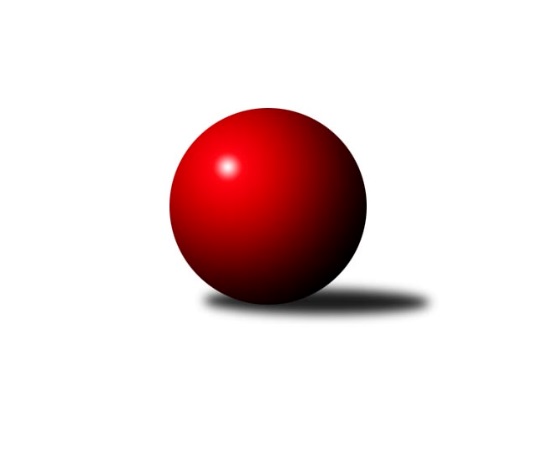 Č.3Ročník 2023/2024	25.5.2024 Východočeská soutěž skupina B 2023/2024Statistika 3. kolaTabulka družstev:		družstvo	záp	výh	rem	proh	skore	sety	průměr	body	plné	dorážka	chyby	1.	SKPK DONAP H. Králové C	3	3	0	0	30 : 6 	(10.0 : 2.0)	1627	6	1143	484	34.3	2.	SKK Hořice C	3	2	0	1	25 : 11 	(8.0 : 4.0)	1693	4	1188	506	31.7	3.	TJ Tesla Pardubice C	3	2	0	1	24 : 12 	(13.5 : 10.5)	1543	4	1075	468	44.3	4.	SKK Jičín C	3	2	0	1	20 : 16 	(5.0 : 1.0)	1670	4	1179	491	36.7	5.	TJ Jilemnice A	3	2	0	1	20 : 16 	(9.5 : 8.5)	1641	4	1163	478	40.3	6.	HC Březovice A	3	1	0	2	16 : 20 	(8.0 : 8.0)	1554	2	1120	434	44.7	7.	TJ Nová Paka D	3	1	0	2	14 : 22 	(8.0 : 4.0)	1525	2	1090	435	52.7	8.	SKPK DONAP H. Králové B	3	1	0	2	13 : 23 	(4.0 : 8.0)	1534	2	1082	451	42.7	9.	TJ Nová Paka C	3	1	0	2	10 : 26 	(2.0 : 14.0)	1395	2	1028	366	64.7	10.	KK Zalabák Smiřice C	3	0	0	3	8 : 28 	(2.0 : 10.0)	1507	0	1072	435	53.3Tabulka doma:		družstvo	záp	výh	rem	proh	skore	sety	průměr	body	maximum	minimum	1.	SKPK DONAP H. Králové C	2	2	0	0	18 : 6 	(3.0 : 1.0)	1721	4	1749	1693	2.	SKK Jičín C	2	2	0	0	18 : 6 	(4.0 : 0.0)	1684	4	1690	1677	3.	HC Březovice A	1	1	0	0	12 : 0 	(5.0 : 1.0)	1522	2	1522	1522	4.	SKK Hořice C	1	1	0	0	10 : 2 	(1.0 : 1.0)	1802	2	1802	1802	5.	TJ Jilemnice A	1	1	0	0	10 : 2 	(5.0 : 3.0)	1534	2	1534	1534	6.	TJ Tesla Pardubice C	2	1	0	1	14 : 10 	(9.5 : 6.5)	1583	2	1589	1577	7.	SKPK DONAP H. Králové B	2	1	0	1	11 : 13 	(1.0 : 3.0)	1660	2	1714	1606	8.	TJ Nová Paka C	2	1	0	1	10 : 14 	(1.0 : 9.0)	1443	2	1481	1405	9.	TJ Nová Paka D	1	0	0	1	2 : 10 	(4.0 : 4.0)	1407	0	1407	1407	10.	KK Zalabák Smiřice C	1	0	0	1	0 : 12 	(2.0 : 6.0)	1357	0	1357	1357Tabulka venku:		družstvo	záp	výh	rem	proh	skore	sety	průměr	body	maximum	minimum	1.	SKPK DONAP H. Králové C	1	1	0	0	12 : 0 	(7.0 : 1.0)	1532	2	1532	1532	2.	TJ Tesla Pardubice C	1	1	0	0	10 : 2 	(4.0 : 4.0)	1503	2	1503	1503	3.	SKK Hořice C	2	1	0	1	15 : 9 	(7.0 : 3.0)	1639	2	1662	1616	4.	TJ Nová Paka D	2	1	0	1	12 : 12 	(4.0 : 0.0)	1530	2	1634	1425	5.	TJ Jilemnice A	2	1	0	1	10 : 14 	(4.5 : 5.5)	1695	2	1780	1609	6.	SKK Jičín C	1	0	0	1	2 : 10 	(1.0 : 1.0)	1656	0	1656	1656	7.	KK Zalabák Smiřice C	2	0	0	2	8 : 16 	(0.0 : 4.0)	1582	0	1626	1538	8.	SKPK DONAP H. Králové B	1	0	0	1	2 : 10 	(3.0 : 5.0)	1407	0	1407	1407	9.	TJ Nová Paka C	1	0	0	1	0 : 12 	(1.0 : 5.0)	1346	0	1346	1346	10.	HC Březovice A	2	0	0	2	4 : 20 	(3.0 : 7.0)	1570	0	1604	1535Tabulka podzimní části:		družstvo	záp	výh	rem	proh	skore	sety	průměr	body	doma	venku	1.	SKPK DONAP H. Králové C	3	3	0	0	30 : 6 	(10.0 : 2.0)	1627	6 	2 	0 	0 	1 	0 	0	2.	SKK Hořice C	3	2	0	1	25 : 11 	(8.0 : 4.0)	1693	4 	1 	0 	0 	1 	0 	1	3.	TJ Tesla Pardubice C	3	2	0	1	24 : 12 	(13.5 : 10.5)	1543	4 	1 	0 	1 	1 	0 	0	4.	SKK Jičín C	3	2	0	1	20 : 16 	(5.0 : 1.0)	1670	4 	2 	0 	0 	0 	0 	1	5.	TJ Jilemnice A	3	2	0	1	20 : 16 	(9.5 : 8.5)	1641	4 	1 	0 	0 	1 	0 	1	6.	HC Březovice A	3	1	0	2	16 : 20 	(8.0 : 8.0)	1554	2 	1 	0 	0 	0 	0 	2	7.	TJ Nová Paka D	3	1	0	2	14 : 22 	(8.0 : 4.0)	1525	2 	0 	0 	1 	1 	0 	1	8.	SKPK DONAP H. Králové B	3	1	0	2	13 : 23 	(4.0 : 8.0)	1534	2 	1 	0 	1 	0 	0 	1	9.	TJ Nová Paka C	3	1	0	2	10 : 26 	(2.0 : 14.0)	1395	2 	1 	0 	1 	0 	0 	1	10.	KK Zalabák Smiřice C	3	0	0	3	8 : 28 	(2.0 : 10.0)	1507	0 	0 	0 	1 	0 	0 	2Tabulka jarní části:		družstvo	záp	výh	rem	proh	skore	sety	průměr	body	doma	venku	1.	TJ Nová Paka D	0	0	0	0	0 : 0 	(0.0 : 0.0)	0	0 	0 	0 	0 	0 	0 	0 	2.	HC Březovice A	0	0	0	0	0 : 0 	(0.0 : 0.0)	0	0 	0 	0 	0 	0 	0 	0 	3.	TJ Nová Paka C	0	0	0	0	0 : 0 	(0.0 : 0.0)	0	0 	0 	0 	0 	0 	0 	0 	4.	TJ Jilemnice A	0	0	0	0	0 : 0 	(0.0 : 0.0)	0	0 	0 	0 	0 	0 	0 	0 	5.	SKPK DONAP H. Králové C	0	0	0	0	0 : 0 	(0.0 : 0.0)	0	0 	0 	0 	0 	0 	0 	0 	6.	SKPK DONAP H. Králové B	0	0	0	0	0 : 0 	(0.0 : 0.0)	0	0 	0 	0 	0 	0 	0 	0 	7.	SKK Jičín C	0	0	0	0	0 : 0 	(0.0 : 0.0)	0	0 	0 	0 	0 	0 	0 	0 	8.	TJ Tesla Pardubice C	0	0	0	0	0 : 0 	(0.0 : 0.0)	0	0 	0 	0 	0 	0 	0 	0 	9.	KK Zalabák Smiřice C	0	0	0	0	0 : 0 	(0.0 : 0.0)	0	0 	0 	0 	0 	0 	0 	0 	10.	SKK Hořice C	0	0	0	0	0 : 0 	(0.0 : 0.0)	0	0 	0 	0 	0 	0 	0 	0 Zisk bodů pro družstvo:		jméno hráče	družstvo	body	zápasy	v %	dílčí body	sety	v %	1.	Denis Džbánek 	SKPK DONAP H. Králové C 	6	/	3	(100%)		/		(%)	2.	Ondřej Černý 	SKK Hořice C 	6	/	3	(100%)		/		(%)	3.	Ondřej Duchoň 	SKK Hořice C 	5	/	3	(83%)		/		(%)	4.	Marek Zívr 	TJ Jilemnice A 	4	/	2	(100%)		/		(%)	5.	Marek Crlík 	TJ Tesla Pardubice C 	4	/	2	(100%)		/		(%)	6.	Monika Nováková 	TJ Tesla Pardubice C 	4	/	2	(100%)		/		(%)	7.	Jaroslav Hažva 	KK Zalabák Smiřice C 	4	/	2	(100%)		/		(%)	8.	Luděk Sukup 	KK Zalabák Smiřice C 	4	/	2	(100%)		/		(%)	9.	Alena Šedivá 	SKK Jičín C 	4	/	3	(67%)		/		(%)	10.	Vít Havlín 	TJ Nová Paka D 	4	/	3	(67%)		/		(%)	11.	Bohuslav Trejtnar 	SKPK DONAP H. Králové C 	4	/	3	(67%)		/		(%)	12.	Roman Klíma 	SKPK DONAP H. Králové C 	4	/	3	(67%)		/		(%)	13.	Jiří Hakl 	HC Březovice A 	4	/	3	(67%)		/		(%)	14.	Lukáš Sýs 	TJ Jilemnice A 	4	/	3	(67%)		/		(%)	15.	Jaroslav Gütler 	SKPK DONAP H. Králové B 	4	/	3	(67%)		/		(%)	16.	Miloš Čížek 	HC Březovice A 	4	/	3	(67%)		/		(%)	17.	Vladimír Řeháček 	SKK Jičín C 	4	/	3	(67%)		/		(%)	18.	Adéla Fikarová 	SKK Hořice C 	2	/	1	(100%)		/		(%)	19.	Oldřich Hubáček 	TJ Tesla Pardubice C 	2	/	1	(100%)		/		(%)	20.	Nikola Voglová 	SKPK DONAP H. Králové C 	2	/	1	(100%)		/		(%)	21.	Jiří Prokop 	SKPK DONAP H. Králové B 	2	/	1	(100%)		/		(%)	22.	Josef Antoš 	TJ Nová Paka C 	2	/	1	(100%)		/		(%)	23.	Jaroslav Weihrauch 	TJ Nová Paka D 	2	/	1	(100%)		/		(%)	24.	Miloš Fajfer 	TJ Nová Paka D 	2	/	2	(50%)		/		(%)	25.	Petr Slavík 	HC Březovice A 	2	/	2	(50%)		/		(%)	26.	Vratislav Fikar 	HC Březovice A 	2	/	2	(50%)		/		(%)	27.	Kamil Dvořák 	TJ Tesla Pardubice C 	2	/	2	(50%)		/		(%)	28.	Petr Čermák 	TJ Jilemnice A 	2	/	2	(50%)		/		(%)	29.	Ondřej Košťál 	SKK Hořice C 	2	/	2	(50%)		/		(%)	30.	Zbyněk Hercík 	SKK Jičín C 	2	/	2	(50%)		/		(%)	31.	Jonáš Bezdíček 	SKPK DONAP H. Králové C 	2	/	2	(50%)		/		(%)	32.	Jiří Čapek 	SKK Jičín C 	2	/	2	(50%)		/		(%)	33.	Pavel Müller 	TJ Jilemnice A 	2	/	3	(33%)		/		(%)	34.	Lukáš Doubek 	TJ Tesla Pardubice C 	2	/	3	(33%)		/		(%)	35.	Irena Šrajerová 	SKPK DONAP H. Králové B 	2	/	3	(33%)		/		(%)	36.	Vít Černý 	SKK Hořice C 	2	/	3	(33%)		/		(%)	37.	Jana Vydrová 	TJ Nová Paka D 	2	/	3	(33%)		/		(%)	38.	Eva Šurdová 	TJ Nová Paka C 	2	/	3	(33%)		/		(%)	39.	Josef Pardubský 	SKPK DONAP H. Králové B 	1	/	3	(17%)		/		(%)	40.	František Čermák 	SKK Jičín C 	0	/	1	(0%)		/		(%)	41.	Jan Soviar 	TJ Nová Paka C 	0	/	1	(0%)		/		(%)	42.	Jakub Soviar 	TJ Nová Paka C 	0	/	1	(0%)		/		(%)	43.	Jaromír Písecký 	HC Březovice A 	0	/	2	(0%)		/		(%)	44.	Aleš Kovář 	KK Zalabák Smiřice C 	0	/	2	(0%)		/		(%)	45.	Martin Křížek 	TJ Nová Paka D 	0	/	2	(0%)		/		(%)	46.	Milan Seidl 	KK Zalabák Smiřice C 	0	/	2	(0%)		/		(%)	47.	Lucie Tomčo 	TJ Nová Paka C 	0	/	2	(0%)		/		(%)	48.	Květoslava Milotová 	TJ Jilemnice A 	0	/	2	(0%)		/		(%)	49.	Milena Seidlová 	KK Zalabák Smiřice C 	0	/	2	(0%)		/		(%)	50.	Jiří Machač 	SKPK DONAP H. Králové B 	0	/	2	(0%)		/		(%)	51.	Vít Paliarik 	KK Zalabák Smiřice C 	0	/	2	(0%)		/		(%)	52.	Pavel Beyr 	TJ Nová Paka C 	0	/	3	(0%)		/		(%)Průměry na kuželnách:		kuželna	průměr	plné	dorážka	chyby	výkon na hráče	1.	SKK Hořice, 1-4	1791	1228	563	31.5	(447.8)	2.	Hradec Králové, 1-4	1656	1173	482	35.5	(414.1)	3.	SKK Jičín, 1-2	1649	1167	481	41.3	(412.3)	4.	Pardubice, 1-2	1577	1118	458	42.3	(394.4)	5.	Smiřice, 1-2	1486	1068	418	56.0	(371.6)	6.	Jilemnice, 1-2	1470	1053	417	48.0	(367.6)	7.	Nová Paka, 1-2	1458	1051	407	56.5	(364.7)	8.	Březovice, 1-2	1434	1038	395	54.0	(358.5)Nejlepší výkony na kuželnách:SKK Hořice, 1-4SKK Hořice C	1802	3. kolo	Petr Čermák 	TJ Jilemnice A	486	3. koloTJ Jilemnice A	1780	3. kolo	Ondřej Duchoň 	SKK Hořice C	467	3. kolo		. kolo	Ondřej Černý 	SKK Hořice C	455	3. kolo		. kolo	Vít Černý 	SKK Hořice C	441	3. kolo		. kolo	Květoslava Milotová 	TJ Jilemnice A	440	3. kolo		. kolo	Ondřej Košťál 	SKK Hořice C	439	3. kolo		. kolo	Pavel Müller 	TJ Jilemnice A	427	3. kolo		. kolo	Lukáš Sýs 	TJ Jilemnice A	427	3. koloHradec Králové, 1-4SKPK DONAP H. Králové C	1749	1. kolo	Denis Džbánek 	SKPK DONAP H. Králové C	495	1. koloSKPK DONAP H. Králové B	1714	1. kolo	Jiří Prokop 	SKPK DONAP H. Králové B	468	1. koloSKPK DONAP H. Králové C	1693	2. kolo	Ondřej Černý 	SKK Hořice C	447	1. koloSKK Hořice C	1662	1. kolo	Denis Džbánek 	SKPK DONAP H. Králové C	445	2. koloSKK Jičín C	1656	2. kolo	Jonáš Bezdíček 	SKPK DONAP H. Králové C	439	2. koloTJ Nová Paka D	1634	3. kolo	Jaroslav Gütler 	SKPK DONAP H. Králové B	438	3. koloSKPK DONAP H. Králové B	1606	3. kolo	Bohuslav Trejtnar 	SKPK DONAP H. Králové C	435	1. koloKK Zalabák Smiřice C	1538	1. kolo	Jaroslav Weihrauch 	TJ Nová Paka D	432	3. kolo		. kolo	Alena Šedivá 	SKK Jičín C	432	2. kolo		. kolo	Zbyněk Hercík 	SKK Jičín C	429	2. koloSKK Jičín, 1-2SKK Jičín C	1690	1. kolo	Luděk Sukup 	KK Zalabák Smiřice C	487	3. koloSKK Jičín C	1677	3. kolo	Jaroslav Hažva 	KK Zalabák Smiřice C	470	3. koloKK Zalabák Smiřice C	1626	3. kolo	Alena Šedivá 	SKK Jičín C	467	1. koloHC Březovice A	1604	1. kolo	Alena Šedivá 	SKK Jičín C	457	3. kolo		. kolo	Zbyněk Hercík 	SKK Jičín C	428	3. kolo		. kolo	Jiří Hakl 	HC Březovice A	427	1. kolo		. kolo	Jiří Čapek 	SKK Jičín C	421	1. kolo		. kolo	Petr Slavík 	HC Březovice A	415	1. kolo		. kolo	Vladimír Řeháček 	SKK Jičín C	412	1. kolo		. kolo	Vladimír Řeháček 	SKK Jičín C	406	3. koloPardubice, 1-2TJ Jilemnice A	1609	1. kolo	Lukáš Sýs 	TJ Jilemnice A	431	1. koloTJ Tesla Pardubice C	1589	1. kolo	Monika Nováková 	TJ Tesla Pardubice C	420	1. koloTJ Tesla Pardubice C	1577	3. kolo	Petr Čermák 	TJ Jilemnice A	414	1. koloHC Březovice A	1535	3. kolo	Marek Zívr 	TJ Jilemnice A	412	1. kolo		. kolo	Kamil Dvořák 	TJ Tesla Pardubice C	404	1. kolo		. kolo	Vít Musil 	TJ Tesla Pardubice C	403	3. kolo		. kolo	Oldřich Hubáček 	TJ Tesla Pardubice C	401	3. kolo		. kolo	Lukáš Doubek 	TJ Tesla Pardubice C	400	1. kolo		. kolo	Jiří Hakl 	HC Březovice A	398	3. kolo		. kolo	Miloš Čížek 	HC Březovice A	395	3. koloSmiřice, 1-2SKK Hořice C	1616	2. kolo	Ondřej Černý 	SKK Hořice C	459	2. koloKK Zalabák Smiřice C	1357	2. kolo	Ondřej Duchoň 	SKK Hořice C	411	2. kolo		. kolo	Vít Černý 	SKK Hořice C	379	2. kolo		. kolo	Adéla Fikarová 	SKK Hořice C	367	2. kolo		. kolo	Milan Seidl 	KK Zalabák Smiřice C	366	2. kolo		. kolo	Vít Paliarik 	KK Zalabák Smiřice C	355	2. kolo		. kolo	Aleš Kovář 	KK Zalabák Smiřice C	341	2. kolo		. kolo	Milena Seidlová 	KK Zalabák Smiřice C	295	2. koloJilemnice, 1-2TJ Jilemnice A	1534	2. kolo	Lukáš Sýs 	TJ Jilemnice A	409	2. koloSKPK DONAP H. Králové B	1407	2. kolo	Pavel Müller 	TJ Jilemnice A	406	2. kolo		. kolo	Jaroslav Gütler 	SKPK DONAP H. Králové B	398	2. kolo		. kolo	Marek Zívr 	TJ Jilemnice A	383	2. kolo		. kolo	Irena Šrajerová 	SKPK DONAP H. Králové B	349	2. kolo		. kolo	Květoslava Milotová 	TJ Jilemnice A	336	2. kolo		. kolo	Jiří Machač 	SKPK DONAP H. Králové B	333	2. kolo		. kolo	Josef Pardubský 	SKPK DONAP H. Králové B	327	2. koloNová Paka, 1-2SKPK DONAP H. Králové C	1532	3. kolo	Denis Džbánek 	SKPK DONAP H. Králové C	426	3. koloTJ Tesla Pardubice C	1503	2. kolo	Bohuslav Trejtnar 	SKPK DONAP H. Králové C	416	3. koloTJ Nová Paka C	1481	1. kolo	Jakub Soviar 	TJ Nová Paka C	396	3. koloTJ Nová Paka D	1425	1. kolo	Lukáš Doubek 	TJ Tesla Pardubice C	392	2. koloTJ Nová Paka D	1407	2. kolo	Kamil Dvořák 	TJ Tesla Pardubice C	387	2. koloTJ Nová Paka C	1405	3. kolo	Marek Crlík 	TJ Tesla Pardubice C	383	2. kolo		. kolo	Vít Havlín 	TJ Nová Paka D	383	1. kolo		. kolo	Roman Klíma 	SKPK DONAP H. Králové C	376	3. kolo		. kolo	Pavel Beyr 	TJ Nová Paka C	375	1. kolo		. kolo	Josef Antoš 	TJ Nová Paka C	372	1. koloBřezovice, 1-2HC Březovice A	1522	2. kolo	Petr Slavík 	HC Březovice A	396	2. koloTJ Nová Paka C	1346	2. kolo	Vratislav Fikar 	HC Březovice A	390	2. kolo		. kolo	Jiří Hakl 	HC Březovice A	377	2. kolo		. kolo	Pavel Beyr 	TJ Nová Paka C	368	2. kolo		. kolo	Miloš Čížek 	HC Březovice A	359	2. kolo		. kolo	Eva Šurdová 	TJ Nová Paka C	354	2. kolo		. kolo	Jan Soviar 	TJ Nová Paka C	315	2. kolo		. kolo	Lucie Tomčo 	TJ Nová Paka C	309	2. koloČetnost výsledků:	9.0 : 3.0	1x	8.0 : 4.0	2x	4.0 : 8.0	1x	2.0 : 10.0	2x	12.0 : 0.0	1x	10.0 : 2.0	6x	0.0 : 12.0	2x